Protocol kinderopvang & COVID-19 versie 26-06-2021Inleiding:Dit protocol is opgesteld door de Brancheorganisatie Kinderopvang, de Branchevereniging Maatschappelijke Kinderopvang, BOinK, Voor Werkende Ouders en FNV in samenspraak met SZW. Het protocol dient als handreiking voor de kinderopvangsector bij het werken in tijden van COVID-19 en vormt een vertaling van de richtlijnen van het RIVM naar de specifieke situatie van de kinderopvang.Kinderrijkhuis heeft het protocol gebruikt om de richtlijnen voor het bieden van veilige opvang vorm te geven. Tevens zijn de richtlijven voor het annuleren van opvang in geval van quarantaine in dit protocol opgenomen. Dit protocol is gecommuniceerd naar de medewerkers en ouders via een mailbericht. Tevens is dit protocol te lezen op de website van Kinderrijkhuis.Dit protocol kan worden aangepast naar aanleiding van ervaring uit de praktijk of wijzigingen in de richtlijnen van het RIVM. De Rijksoverheid communiceert over dit protocol via www.rijksoverheid.nl en www.veranderingenkinderopvang.nl.Kinderrijkhuis zal na iedere wijziging de medewerkers en ouders de nieuwste versie per mail toesturen. Algemene maatregelen:De laatste versie van de richtlijnen van het RIVM is het uitgangspunt van alle maatregelen, aangepast voor de kinderopvangsetting. De volgende algemene maatregelen zijn van kracht en nemen kinderopvangorganisaties in acht:1.	Afstand houden.Tussen kinderen onderling hoeft geen 1,5 meter afstand bewaard te worden.Tussen personeelsleden en kinderen hoeft geen 1,5 meter afstand bewaard worden.Tussen personeelsleden onderling moet altijd 1,5 meter afstand bewaard worden.Tussen personeelsleden en ouders moet altijd 1,5 meter afstand bewaard worden.Houd je bij de school tijdens het halen van de BSO-kinderen aan de maatregelen die de school heeft getroffen.Kinderen worden zo veel mogelijk op de vaste stam/basisgroep opgevangen. 2.	Hygiënevoorschriften.Bij binnenkomst en na vertrek gebruikt iedere volwassenen de desinfectie bij de voordeur. (kinderen gebruiken de desinfectie niet vanwege het gevaar van vergiftiging door inname van deze middelen)Iedereen wast zijn/haar handen conform de richtlijn frequent en met water en zeep gedurende ten minste 20 sec.Gebruik papieren handdoekje.Geen handen schudden.Hoesten/niezen in de elleboog.Niet aan je gezicht zitten.Maak extra vaak de materialen schoon waar personeel en kinderen gebruik van maken en de plekken die vaak aangeraakt worden (hotspots).Voor meer informatie zie de LCHV richtlijn:  https://www.rivm.nl/hygienerichtlijnen/kdv-psz-bso3.	Besmetting op locatieIn het geval van een positieve besmetting onder medewerkers of kinderen op een locatie wordt de GGD afdeling infectieziektebestrijding geïnformeerd (scholenteam). Als uit de onderzoeken van de GGD blijkt dat er veel besmettingen zijn, dan pakt de GGD de regie in de te nemen bijzondere maatregelen op de locatie en de communicatie naar ouders en medewerkers.Zie ook: https://lci.rivm.nl/handreiking-uitbraakonderzoek-covid-19-op-kindercentra-en-basisscholen Kinderrijkhuis zal medewerking verlenen aan het bron en contact onderzoek door de benodigde informatie te delen met de GGD en andere betrokkenen. Denk hierbij aan het delen van de kind planning en de personele planning. Ouders en medewerkers worden door Kinderrijkhuis persoonlijk geïnformeerd via telefonisch contact als uit onderzoek blijkt dat zij in contact zijn geweest met de besmette persoon, en daarom in quarantaine moeten.Kinderrijkhuis zal de besmettingen onder medewerkers en of kinderen via de mail bekent maken aan alle betrokkenen. Uiteraard binnen de richtlijnen van de privacy wetgeving.Heeft u bezwaar dat uw gegevens of die van uw kind worden gedeeld met de GGD voor het bron en contact onderzoek dan vernemen wij dat graag via de mail.Wanneer in iemand immuun?Bij het bron- en contactonderzoek (BCO) wordt een persoon als immuun voor SARS-CoV-2 beschouwd als deze: • 14 dagen of langer geleden een vaccinatieserie heeft afgerond OF• 14 dagen of langer geleden 1 vaccinatie heeft gekregen na een doorgemaakte SARS-CoV2-infectie OF • COVID-19 heeft doorgemaakt minder dan 6 maanden geleden. Dit geldt in het kader van BCO voorlopig ook voor immuungecompromitteerde personen, totdat er specifiekere adviezen geformuleerd kunnen worden voor patiëntencategorieën waarbij vaccinatie onvoldoende beschermen effect blijkt te hebben. Iedereen die niet voldoet aan de criteria van immuun, wordt als niet immuun beschouwd.Maatregelen voor kinderen:Het thuisblijf- en testbeleid is voor alle kinderen van 0-12 jaar gelijkgetrokken. Het zogenaamde ‘snottebellenbeleid’ zoals dat gold voor kinderen van 0-4 jaar, geldt vanaf heden voor alle kinderen van 0-12 jaar. Dit betekent dat:1. Kinderen van 0-12 jaar mogen wel naar de opvang:• met verkoudheidsklachten (zoals loopneus, neusverkoudheid, niezen en/of keelpijn);• als ze af en toe hoesten;• met bekende chronische luchtwegklachten, astma of hooikoorts zonder koorts en/of benauwdheid;• bij ontstaan van nieuwe klachten passend bij COVID-19 minder dan 8 weken na de eerste ziektedag (of testdatum bij een asymptomatisch infectie) van een bevestigde SARS-CoV-2-4infectie. Zie hiervoor de richtlijn COVID-19, verdenking herinfectie https://lci.rivm.nl/richtlijnen/covid-19#index_Maatregelen Kinderen mogen niet naar de opvang en moeten thuisblijven bij verergering van deze klachten met hoesten, koorts en/of benauwdheid, of als zij getest gaan worden en/of in afwachting zijn van het testresultaatZie voor meer informatie over COVID-19 en kinderen: https://www.rivm.nl/coronavirus-covid19/kinderen Zie voor de handreiking van het RIVM bij neusverkouden kinderen: https://lci.rivm.nl/langdurig-neusverkouden-kinderenVoor het bepalen of een (verkouden) kind naar de kinderopvang/school mag, kan je gebruik maken van de beslisboom. Zie https://www.boink.info/beslisboom. (deze staat ook op de website van Kinderrijkhuis) De beslisboom is een vertaling van de regels van het RIVM. Deze is opgesteld door BOinK en AJN in samenwerking met het RIVM.2. Thuisblijfregels voor kinderen:Kinderen moeten thuisblijven als zij:• worden getest; het kind blijft thuis totdat de uitslag bekend is.• een huisgenoot met Covid-19 hebben, behalve als het kind een immuun contact is *• Tevens adviseert Kinderrijkhuis om het gehele gezin thuis te laten wanneer een huisgenoot op een testuitslag wacht. Neem geen onnodig risico door onnodige contacten met personen buiten het gezin.o Een kind met een huisgenoot met Covid-19 moet:▪ In quarantaine van 10 dagen na het laatste contactmoment met de besmettelijke persoon▪ Testen op dag 5 (bij een negatieve testuitslag mag het kind uit quarantaine)▪ Testen bij klachten▪ Z.sm. testen• een nauw contact zijn van iemand met COVID-19, behalve als het kind een immuun contactis *o Een kind dat een nauw contact is van iemand met Covid-19 moet:▪ In quarantaine van 10 dagen na het laatste contactmoment met de besmettelijke persoon▪ Testen op dag 5 (bij een negatieve testuitslag mag het kind uit quarantaine)▪ Testen bij klachten• een quarantaineadvies hebben na terugkomen uit het buitenland, zie: Quarantaine Reischeck COVID-19 | Rijksoverheid.nl .* Een immuun contact is als een kind minder dan 6 maanden geleden een bevestigde SARS-CoV2 infectie heeft doorgemaakt wordt als immuun beschouwd. Zij hoeven niet in quarantaine. Wel geldt het advies om te testen bij klachten en om te testen op dag 5 indien zij een huisgenoot hebben met COVID-19.Zie voor alle thuisblijf- en testadviezen voor kinderen het BCO protocol en de Handreiking contact- en uitbraakonderzoek COVID-19 bij kinderen (0 t/m 12 jaar).3. Testbeleid voor kinderen:Alle kinderen van 0-12 jaar met klachten passend bij COVID-19 kunnen getest worden.In de volgende gevallen wordt testen van kinderen 0-12 jaar in ieder geval dringend geadviseerd:5• Het kind heeft naast verkoudheidsklachten ook koorts en/of is benauwd en/of hoest (meer dan incidenteel). Hierbij geldt: het kind laat zich testen en mag in principe bij een negatieve testuitslag weer naar de opvang.• Het kind is ernstig ziek – adviseer ouders in die gevallen contact op te nemen met de huisarts; die kan adviseren om het kind te laten testen.• Het kind heeft klachten die passen bij Covid-19 én is een huisgenoot (categorie 1-contact) van iemand die Covid-19 heeft.• Het kind heeft klachten die passen bij Covid-19 én is een nauw contact of een overig contact (een categorie 2, of een categorie 3-contact op school of opvang) van iemand die Covid-19 heeft.• De GGD het testen adviseert omdat het kind deel uitmaakt van een uitbraakonderzoek.Als een kind niet getest wordt:Een kind dat naast verkoudheidsklachten ook koorts heeft en/of benauwd is en/of hoest , en dat niet is getest, mag weer naar de kinderopvang of school als het 24 uur volledig klachtenvrij is.In het geval van aanhoudende milde klachten* mag het kind weer naar de kinderopvang of school na 7 dagen nadat de klachten zijn begonnen, tenzij er nog een quarantaine-advies geldt*Hieronder vallen verkoudheidsklachten (zoals neusverkoudheid, loopneus, niezen, keelpijn) en af en toe hoesten.Zelftesten zijn minder betrouwbaar dan een PCR of antigeen test die door een professional wordt afgenomen. Een zelftest bij klachten is géén vervanging van een professioneel afgenomen PCR of Antigeen test bij de GGD. Een positieve zelftest moet daarom altijd bevestigd worden met een professioneel afgenomen PCR of Antigeen test bij de GGD.Zie voor het testbeleid https://www.rivm.nl/coronavirus-covid-19/testenKinderrijkhuis vraagt alle ouders om in het geval van een positieve test deze informatie te delen met Kinderrijkhuis, dit om het bron en contact onderzoek te versnellen.Maatregelen voor ouders:1.	Organisatie van breng- en haalmomenten.De breng- en haalmomenten zijn zo georganiseerd dat 1,5 meter afstand gehouden wordt tussen volwassenen. Voor een haal of breng moment desinfecteren de ouders (verzorgers) de handen bij de voordeur.Vanaf 26 juni 2021 is het dragen van mondneusmaskers niet meer verplicht voor alle externen en dus ook voor ouders. Wel geldt dat er altijd 1.5 meter afstand bewaard moet worden. Kan dat niet, dan is het dringende advies een mondneusmasker te dragen. Breng- en haalmomenten zijn kort. Informatie over een kind kan bijv. ook via digitale weg (mail of Bitcare) of telefonisch.Kinderen brengen en halen door één volwassene, dus zonder extra volwassenen of kinderen, die daar geen opvang gebruiken.Geef elkaar de ruimte. Ook in de hal die niet heel ruim is. Wacht desnoods even buiten zodat de ander kan passeren.Met inachtneming van de emotionele veiligheid kan de overdracht van het (jonge) kind van ouder naar pm’er, plaatsvinden op 1,5 meter afstand. Bijv. door een ouder het kind in een Maxi-Cosi, in een wipstoeltje of op een speelkleed te laten zitten/neer te leggen en afstand te nemen zodat de pm’er het kind kan oppakken.Ouders dienen ook buiten 1,5 meter afstand houden.2.	Ouders niet naar de opvang.Een ouder mag kinderen niet zelf halen of brengen als er sprake is van corona-gerelateerde klachten en/of wacht op de testuitslag. De ouder moet dan thuisblijven. Ouders die terugkeren uit een land of een gebied met een oranje of rood reisadvies vanwege het coronavirus, gaan bij thuiskomst 10 dagen in quarantaine. Dit geldt ook als het reisadvies tijdens de reis is veranderd naar oranje ofrood. Ouders mogen hun kinderen tijdens hun eigen 10 dagen thuisquarantaine niet brengen of halen.Tevens adviseert Kinderrijkhuis om het gehele gezin thuis te laten wanneer een huisgenoot op een testuitslag wacht. Neem geen onnodig risico door onnodige contacten met personen buiten het gezin.3.	Testbeleid:Iedereen kan zich met corona-gerelateerde klachten laten testen. Het gaat om (milde) klachten als:Hoesten;Neusverkoudheid;Loopneus;Niezen;Keelpijn;Verhoging tot 38 graden of koorts (vanaf 38 graden);Plotseling verlies van reuk of smaak.Kinderrijkhuis vraagt alle ouders om in het geval van een positieve test deze informatie te delen met Kinderrijkhuis, dit om het bron en contact onderzoek te versnellen.Maatregelen voor medewerkers:Voor de medewerkers op de groep gelden de volgende regels:1.	Testbeleid:Iedereen kan zich met corona-gerelateerde klachten laten testen. Het gaat om (milde) klachten als:Hoesten;Neusverkoudheid;Loopneus;Niezen;Keelpijn;Verhoging tot 38 graden of koorts (vanaf 38 graden);Plotseling verlies van reuk of smaak.Je hoeft niet eerst naar een (bedrijfs)arts voor een doorverwijzing; je kunt rechtstreeks een afspraak maken bij de GGD. Kinderrijkhuis heeft ook zelftesten beschikbaar voor medewerkers en is tevens aangesloten bij de teststraat in Haps voor het inkopen van PCR en snel testen. Totdat de uitslag van de test bekend is blijft de medewerker thuis. Vanuit de overheid zijn zelftesten aangeleverd. Alle medewerkers en stagiaires testen 2x per week middels de zelftest.Testuitslag:Negatief: Indien de test negatief is, kan de medewerker weer aan het werk met in achtneming van algemene hygiënemaatregelen.Positief: Indien de test positief is, moet de medewerker/stagiaire ten minste 7 dagen thuisblijven en uitzieken. Als daarna de klachten ook ten minste 24 uur helemaal weg zijn, mag de medewerker weer aan het werk. Is de zelftest positief, dan dient deze worden bevestigd bij een GGD teststraat.Als een personeelslid zich zonder klachten laat testen op COVID-19 en positief test, blijfthet personeelslid in ieder geval tot 5 dagen na testafname in isolatie. Afhankelijk van of iemand als immuun wordt beschouwd, gaan ook de huisgenoten en nauwe contacten in quarantaine. Als het personeelslid na 5 dagen nog klachtenvrij is, mag zij uit isolatie. Als het personeelslid binnen de 5 dagen na testafname klachten krijgt, blijft deze persoonlanger in thuisisolatie. De niet immune huisgenoten moeten thuis in quarantaine tot 10 dagen na het laatste risicocontact, maar kunnen zij op dag 5 een test doen en na een negatieve testuitslag uit quarantaine.Een persoon die immuun is en asymptomatisch, moet 72 uur in isolatie en mag daarna weer uit isolatie (tenzij hij klachten ontwikkelt). De huisgenoten en nauwe contacten hebben wel de quarantaine van 10 dagen, met de mogelijkheid om dit te verkorten tot 5 met een test.
Voorrang bij teststraat GGD:Medewerkers in de kinderopvang (pedagogisch medewerkers en gastouders) kunnen met ingang van 8 februari met voorrang getest worden bij de teststraat van de GGD. Zij kunnen met een voorrangsverklaring contact opnemen met het prioriteitsnummer van de GGD. Meer informatie hierover is beschikbaar via  Medewerkers kinderopvang voorrang bij testen op corona | Nieuwsbericht | Veranderingen kinderopvang	2.Huisgenoten met klachten:Zie voor informatie: lci.rivm.nl/informatiebriefhuisgenootthuisDe adviezen gegeven door de GGD worden door medewerkers (gezinsleden) en houders van Kinderrijkhuis opgevolgd.3.	Risicogroepen:Personeelsleden die in een risicogroep vallen of met gezinsleden die in een risicogroep vallen (risicogroep is conform de RIVM lijst, zie COVID-19 | LCI richtlijnen (rivm.nl)), kunnen niet worden verplicht te werken op de groep. In overleg met de bedrijfsarts/behandelaar kan besloten worden om andere werkzaamheden te doen:vanuit huis of(elders) op de locatie ofom op de groep te werken waarbij zoveel als mogelijk wordt gelet op het houden van 1,5 meter afstand tot volwassenen én kinderen en op hygiëne.Zwangeren:Personeelsleden die zwanger zijn en kinderen opvangen in de leeftijd van 4 tot 13 jaar, voeren vanaf het laatste trimester (vanaf week 28) alleen werkzaamheden uit waarbij het lukt om 1,5 meter afstand van anderen (zowel kinderen (4 tot 13 jaar) als volwassenen) te houden. De werknemer gaat hierover in overleg met de bedrijfsarts/ behandelaar. Deze preventieve maatregel geldt niet (meer) voor zwangere werknemers die kinderen opvangen in de leeftijd van 0 tot 4 jaar, binnen de 1,5 meter.5.	Reisadvies:Voor personeelsleden die terugkeren uit een verblijf in het buitenland kan aande hand van de quarantaine reischeck bekeken worden of quarantaine geadviseerd wordt ofverplicht is, zie: Quarantaine Reischeck COVID-19 | Rijksoverheid.nl6.	Gebruik mondneuskapje:Personeelsleden die kinderen vervoeren in een auto/personenbusje dragen een mondkapje. Tijdens de opvang op de locatie wordt het dragen van een mondneuskapje afgeraden i.v.m. de emotionele veiligheid en ontwikkeling van de kinderen.7.	Bron- en contactonderzoek of CoronaMelder:Als uit bron- en contactonderzoek of de CoronaMelder app is gebleken dat een personeelslid in contact is geweest met een besmette persoon, gaat het personeelslid die als niet-immuun wordt beschouwd in quarantaine. Het personeelslid kan zich laten testen op COVID-19 vanaf de 5e dag na het laatste risicovolle contact met de besmette persoon. Ook als het personeelslid geen klachten heeft. Is de uitslag negatief? Dan hoeft de quarantaineperiode van 10 dagen niet afgemaakt te worden. Het is van belang om ook daarna alert te blijven op klachten en om opnieuw te testen als zich toch klachten ontwikkelen.De antwoorden op veel gestelde vragen vind u op https://www.rijksoverheid.nl/onderwerpen/coronavirus-covid-19/ouders-scholieren-en-studenten-kinderopvang-en-onderwijs/oudersZijn er vragen bel of mail ons gerust.Wij denken graag met jullie mee over het opvangen van de kinderen.Samen komen we ook deze periode weer door!Blijf gezond, fijne zomervakantie en hopelijk tot snel allemaal.Groet Mieke, Nienke en DorienTeam Kinderrijkhuis.Bijlage:Aan en afmelden van opvang via Bitcare en invloed op kinderopvangtoeslagQuarantaine bij besmette persoon op een groepAfmelden van opvang bij KinderrijkhuisPoster maatregelenBeslisboom 0-12 jaar versie 14 juliBeslisboom 12+  versie 14 juliKinderopvang:Opvang die niet nodig is mag worden afgemeld via Bitcare.Verlof:  Dit vraag je aan voor de opvang die NIET nodig is. Verlof wat minimaal een week voor de start van de opvang dag wordt aangevraagd word goedgekeurd en deze gereserveerde opvang wordt niet in rekening gebracht. Is de verlof aanvraag binnen de termijn van 1 week dan zal deze worden afgekeurd en de gereserveerde opvang wordt als onaangekondigd afwezig geregistreerd en gefactureerd.Extra opvang: Dit vraag je aan voor de extra opvang die nodig is. Let op: Is er deze dag al opvang gepland, zorg er dan voor dat de extra aanvraag de reeds geplande opvang niet overlapt.  Staat er op deze dag al verlof maar is er toch opvang nodig, stuur dan een bericht met de gewenste opvangtijden en dat het verlof mag vervallen. Wij zullen het verlof verwijderen. Ziek: Is het kind ziek dan mag het ziekgemeld worden. Vergeet niet de datum in te voeren waarop  U denkt dat het kind weer naar de opvang zal komen. ( verwachte herstel datum)Welke wijzigingen moet u doorgeven bij de belastingdienst:Wijzigingen in inkomen (van een van de ouders) dit heeft invloed op de hoogte van de toeslag.Mocht u onverhoopt geen recht meer hebben op toeslag, doordat u werkeloos wordt, na 3 maanden vervalt het recht op kinderopvangtoeslag.Wijzigingen in aantal uren. Bijvoorbeeld omdat u minder uren gebruikt en betaald bij de kinderopvang dan dat u heeft aangevraagd bij de kinderopvangtoeslag.Voor vragen over de toeslagen verwijzen wij u door naar de belastingdienst.Buitenschoolse opvang:Opvang die niet nodig is mag worden afgemeld via Bitcare.Gaat de klas/school van het kind in quarantaine, vergeet dan niet om de opvang bij Kinderrijkhuis z.s.m. af te melden.Verlof:  Dit vraag je aan voor de opvang die NIET nodig is. Verlof wat minimaal een week voor de start van de opvang dag wordt aangevraagd word goedgekeurd en deze gereserveerde opvang wordt niet in rekening gebracht. Is de verlof aanvraag binnen de termijn van 1 week dan zal deze worden afgekeurd en de gereserveerde opvang wordt als onaangekondigd afwezig geregistreerd en gefactureerd. Extra opvang: Dit vraag je aan voor de extra opvang die nodig is. Let op: Is er deze dag al opvang gepland, zorg er dan voor dat de extra aanvraag de reeds geplande opvang niet overlapt.  Staat er op deze dag al verlof maar is er toch opvang nodig, stuur dan een bericht met de gewenste opvangtijden en dat het verlof mag vervallen. Wij zullen het verlof verwijderen. Ziek: Is het kind ziek dan mag het ziekgemeld worden. Vergeet niet of de datum in te voeren waarop  U denkt dat het kind weer naar de opvang zal komen. ( verwachte herstel datum)Welke wijzigingen moet u wel doorgeven bij de belastingdienst:Wijzigingen in inkomen (van een van de ouders) dit heeft invloed op de hoogte van de toeslag.Mocht u onverhoopt geen recht meer hebben op toeslag, doordat u werkeloos wordt, na 3 maanden vervalt het recht op kinderopvangtoeslag.Wijzigingen in aantal uren. Bijvoorbeeld omdat u minder uren gebruikt en betaald bij de kinderopvang dan dat u heeft aangevraagd bij de kinderopvangtoeslag.Het is de verantwoordelijkheid van de ouders om ervoor te zorgen dat de planning in Bitcare klopt. Kinderrijkhuis kan niet beoordelen of jullie opvang nodig hebben!!Zijn er vragen over het plannen in Bitcare, bel of mail zodat wij jullie kunnen helpen.Quarantaine bij besmette persoon op een groepMedewerker of kind positief getest op het corona virusAlle groepsgenoten / collega`s in quarantaineUitzonderingen voor personen die immuun zijn**WIE: Kinderen en collega`s van de groep.die minimaal 15 minuten in contact zijn geweest- in de periode 2 dagen voorafgaand aan de positieve test - in de periode 2 dagen voordat de klachten begonnen Ouders hoeven niet in quarantaine (behalve als het eigen kind positief test)Testen: Medewerkers: dag 1 sneltestPositief = PCR test zelfde dag > Positief = start quarantaine voor 7 dagenNegatief = PCR test op dag 5 > Positief =  start quarantaine voor 7 dagen				> Negatief = einde quarantaine*Kinderen: Testen (deze keuze is aan de ouder van het kind)PCR test op dag 5Positief = start quarantaine voor 7 dagenNegatief = einde quarantaineWanneer een kind niet getest wordt moet een kind 10 dagen in quarantaine** Quarantaine eindigt alleen wanneer een persoon (kind of volwassenen) minimaal 24 uur klachten vrij is.**Wanneer in iemand immuun?Bij het bron- en contactonderzoek (BCO) wordt een persoon als immuun voor SARS-CoV-2 beschouwd als deze: • 14 dagen of langer geleden een vaccinatieserie heeft afgerond OF• 14 dagen of langer geleden 1 vaccinatie heeft gekregen na een doorgemaakte SARS-CoV2-infectie OF • COVID-19 heeft doorgemaakt minder dan 6 maanden geleden. Dit geldt in het kader van BCO voorlopig ook voor immuungecompromitteerde personen, totdat er specifiekere adviezen geformuleerd kunnen worden voor patiëntencategorieën waarbij vaccinatie onvoldoende beschermen effect blijkt te hebben. Iedereen die niet voldoet aan de criteria van immuun, wordt als niet immuun beschouwd.Afmelden van opvang bij KinderrijkhuisDeze beslisboom is gemaakt in samenwerking tussen Kinderrijkhuis en de oudercommissie. Zodat ouders op de juiste wijze de geplande opvang afmelden wanneer het kind niet naar Kinderrijkhuis komt. De oudercommissie heeft gevraagd om opheldering over de regels van het afmelden van opvang. Uit dit gesprek kwam naar voren dat de wijze van afmelden wellicht niet duidelijk is voor iedereen. Vandaar deze beslisboom.            Kind kan niet naar Kinderrijkhuis    Is het kind (zelf) ziek?      JA                                                                                                     NEE    Meld het kind ziek via Bitcare		          Voer een verlof aanvraag in via Bitcare Voer de datum in waarop het kind weer naar de opvang                                                         Het kosteloos afmelden van komt zodat de planning blijft kloppen.                                opvang kan tot 1 week voor de Lees het protocol ziekte voor meer informatie              gereserveerde opvangOnaangekondigd afwezig	Opvang afmelden (verlof en ziekmeldingen) kan kosteloos tot 1 week voor de start van de opvang. (ongeacht de rede van afmelden)Wanneer opvang te laat wordt afgemeld wordt deze geregistreerd en gefactureerdals onaangekondigd afwezig. Deze uren worden wel meegenomen op de jaaropgaveen zullen dus ook door de belastingdienst worden vergoed middels de       kinderopvangtoeslag.Wat als….  Aanvulling corona maatregelen In de volgende situaties vraagt u voor het kind verlof aan omdat het kind zelf niet ziek is.Huisgenoot (ouder/broer/zus) heeft klachten en wacht op de testuitslag > Kind mag niet naar de opvang Op school is een besmetting en het kind wordt in Quarantaine geplaats door de GGD > Kind mag niet naar de opvang.> Overweeg zelf of het risico bestaat dat huisgenoten mogelijk ook besmet kunnen zijn. meld evt. broertjes zusjes ook af middels een verlof aanvraag.Huisgenoot is positief getest op corona > Kind mag niet naar de opvang tot de quarantaine tijd voorbij is.Zorg ervoor dat de andere kinderen uit het gezin ook in Bitcare af worden gemeld. Zodat Kinderrijkhuis weet welke kinderen niet komen op de geplande opvangtijden.	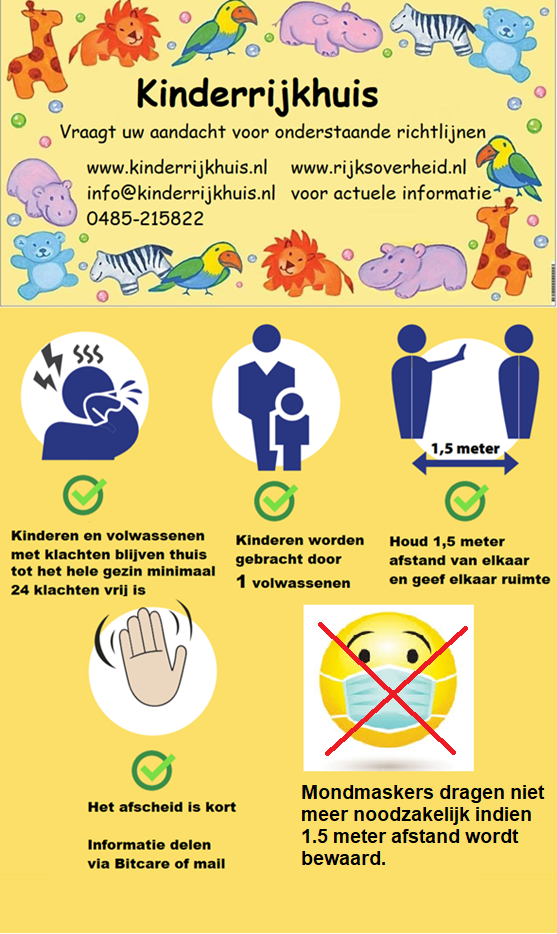 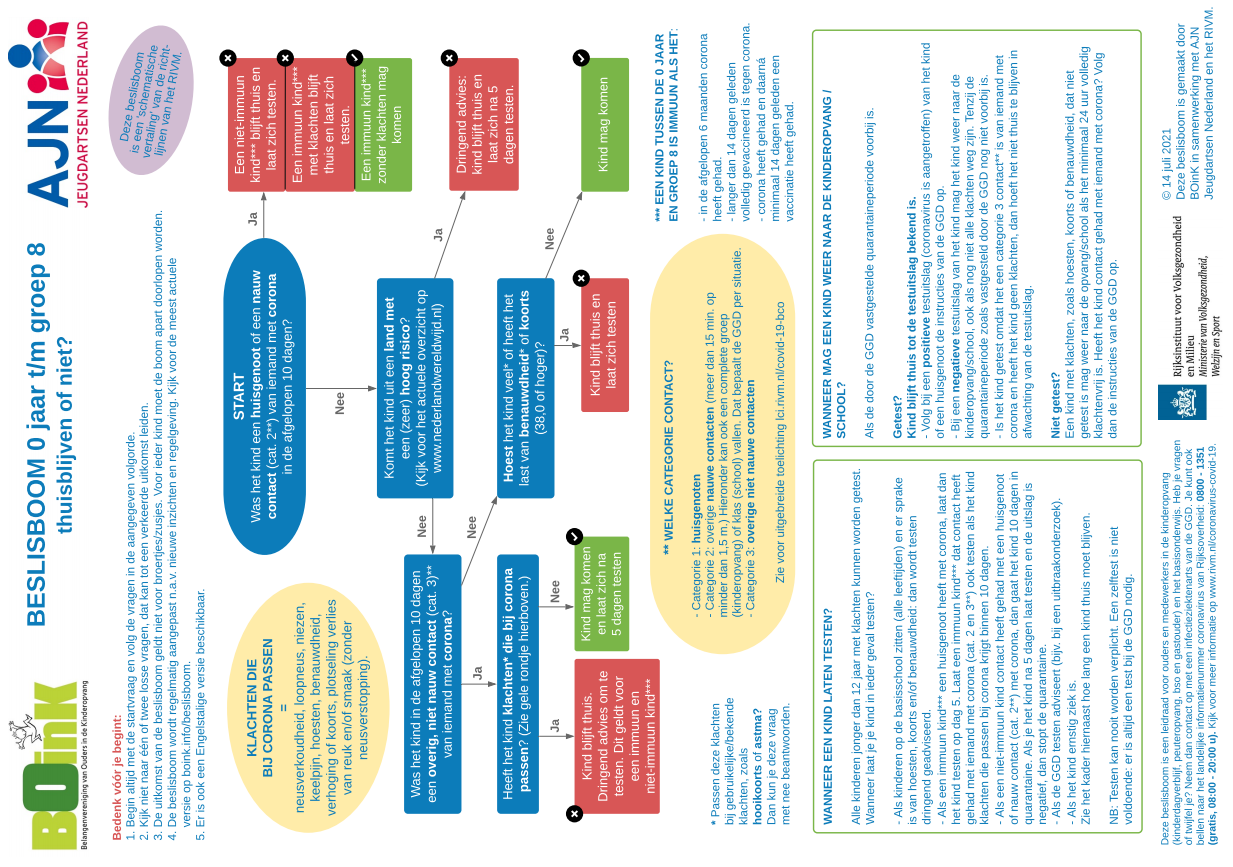 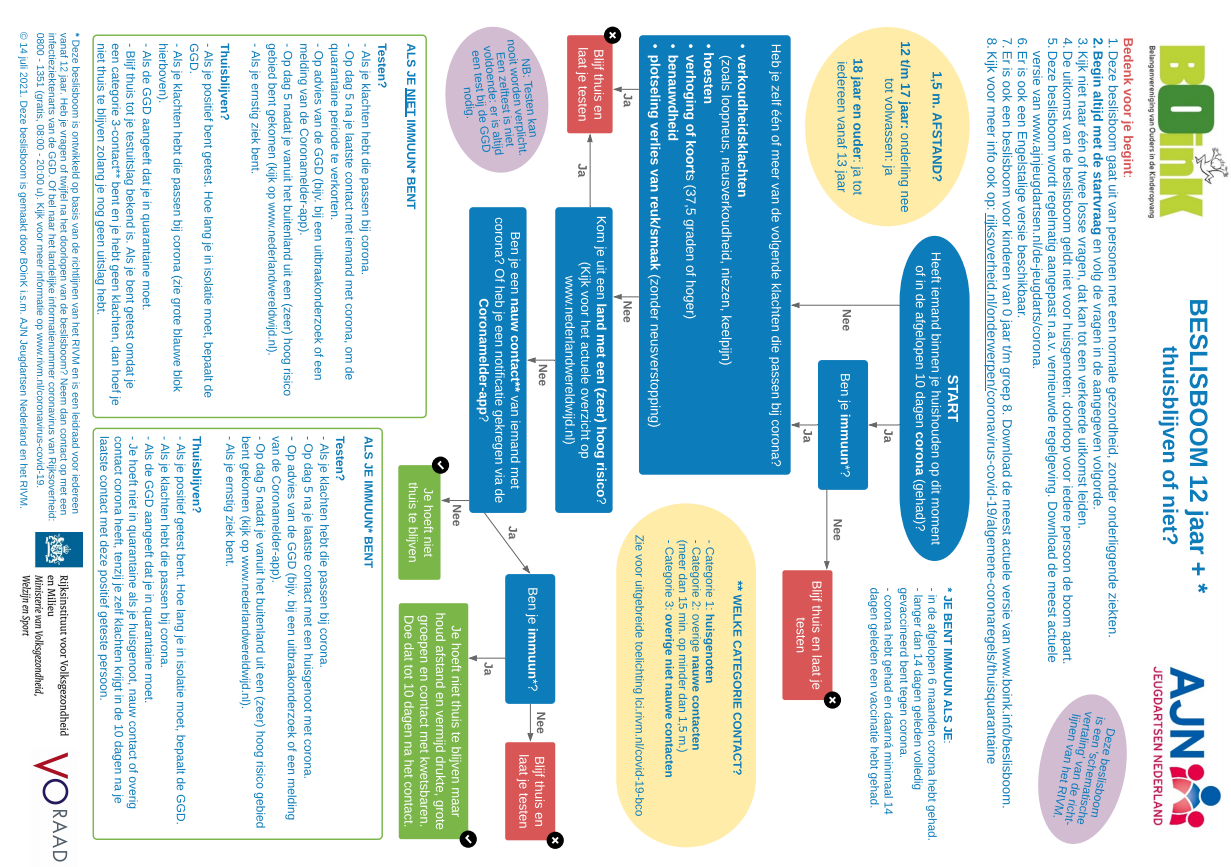 